CURRICULUM   VITAEProfessor Dr. Doukhi   Abdel Rahim    AL-HunaitiAgricultural Economic & Rural Development & Statistical Analysis Consultant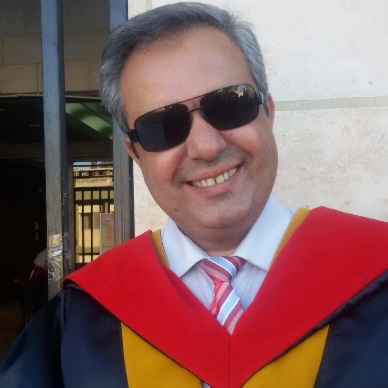 PERSONAL   INFORMATIONNationality     : Jordanian                 Date of Birth:	Feb. 1st , 1969Marital Status:  Marred. Family Size: 5 personsLanguages      :Arabic (fluent),   English ( V.good), PRESENT ADDRESS:  Professor. Dr. Doukhi Al-Hunaiti
Dept. Agricultural Economics & Agribusiness
Faculty of Agriculture 
University of Jordan
Amman-Jordan
http://www.ju.edu.jo/faculties/index.htm
Tel:       +962 6 5355 000   ext: 22475 or 22500
Fax:      +962 6 5355 577
Mobile:  +962 7997 45564
Email: d.hunaiti@ju.edu.jo,  doukhih@yahoo.com
Postal Address
Professor. Dr. Doukhi Al-Hunaiti
P.O. Box 13899
Amman  11942
JordanEDUCATION:Post Dr  in International Development. 2004. Duke University. USA.The impact of structural adjustment and macroeconomic policy on poverty in the Middle East and North AfricaPh.D. In Agricultural Economics & Rural Development .1997. University of Musel. Iraq.The economic and social attitudes in the development of the Jordanian Badia (field study area of the Northern Badia)M.Sc.     In Agricultural Economics. 1994. University of Jordan, Jordan.Determine the optimal cropping pattern Farms under Greenhouse in three different agricultural areas in Jordan.B.Sc.	     In Economics and Political Sciences, 1991, Yarmouk University. Jordan.Key Qualifications: consultantsProfessor of Agricultural Economics, Food Security, Community Development, Agricultural Extension and Communication, Poverty and Social Justice Studies at the University of Jordan, had an expert in advanced social statistical analysis using social packages in SPSS. اI have previously served as Director of Agricultural Research Stations at Mutah University and the University Jordan, Head of Plant Production and Assistant Dean for many courses. I have supervised and participated in several postgraduate studies in various disciplines and places. I have twenty years of academic, research and administrative experience in the field of graduate studies and membership in higher scientific councils such as the Jordanian Journal of Agricultural Sciences of the Ministry of Scientific Research and the scientific journal at Mu'tah, and Board in international magazines and conferences. I have had experience in managing micro projects and microcredit. I worked in this field at the Queen Alia Fund and have experience in field research with the poor. I worked with the Jordan Badia Research and Development Program in Safawi.In the field of scientific research, especially in the field of poverty and development: I have conducted many consultations and training workshops in many areas such as agricultural extension, communication skills, economic analysis, development, income-generating projects, women's development, poverty reduction and unemployment strategies, participatory planning, economic and social development projects, and the identification of training needs in the public participation method. The Higher Council for Science and Technology, the Jordanian Ministry of Higher Education, Social Development, the American University of Beirut, the Department of Statistics, I worked in more than 20 international and local conferences, in addition to participating in international media seminars. The directors of the World Bank and the International Monetary Fund (IMF) were represented by TV, BBC, Radio Jordan, the American University and the Arab Organization for Agricultural Development (AOAD), and participated in several local and international projects in this field, including the World Food Fund (IFAD), the World Food Program (WFP), ICARDA, AA RENENA, CARDNI, the Arab Organization for Agricultural Development, the Jordanian Ministry of Agriculture, the Jordanian Ministry of Tourism, the Jordanian Ministry of Social Development, Jordan's Department of Statistics, and many private companies such as Beit Al Omran and the Engineering Office.In the field of statistics and social statistics: conducting many consultations in the field of development surveys and agricultural census, especially in the field of strengthening statistical capacities and statistical research, statistical methods and surveys, using the programs especially SPSS, Sudan, Saudi Arabia, The University of Bahrain, the American University of Beirut, the Sultanate of Oman and the Jordanian Department of Statistics. She also worked at the University of Jordan and Mu'tah University, Professor of Economics and Agricultural Statistics, Biostatistics, and Professor of Advanced Statistics, Socio-Economic Statistics, Computer Applications in Advanced Statistical Analysis, and Mu'tah University Instructor in Statistical Analysis.Professional Experience:Computer Experience & Role of Research Survey:Researches:MediaReferencesProf. Dr. Ekhlif Al-tarawneh, President, University of Jordan,Professor Abdelrahim A. Hunaiti, President of Mutah University, Karak, Jordan Prof. Dr. Kamel Shideed. ICARDA, P.O. Box 5466, Aleppo, Syria. Tel +963212213433. k.shideed@cgiar.orgDr. Ali Al-Zahrani, Saudi cultural attaché in the Hashemite Kingdom of JordanProf. Dr. Obay Al-Dewachi, President, University of Mosul, Mosul, Iraq, Web site: www.mosuluniversity.org, E-mail:  obaydewachi@yahoo.com1998 at yetFull professor of  Local Communities Development and Agricultural Economics at University of  Jordan and Mutah University1999-yetRepresentative the board of Jordan Journal of Agricultural sciences & Mutah Journal for Research and Studies2005-2006Head Department of  Plant Production, College of Agriculture, Mutah  University2002-2004Assistant Dean for Students affairs at Mutah University2002 – 2003, 2013-2016Manager of Agriculture Researches Center at University of  Jordan and Mutah University2009Member Board the adoption of the University of Jordan & Jordan University of Science and Technology  2008Visitor Trainer at Arab Authority of Agricultural Investment and Development (AAAID).Sept. 2004-Sept. 2005Working with Dr. Inder Sud on his mini-seminar “Implementing Economic Reform in Developing Countries”, developing the Jordanian case-study He is with Duke Center for International Development, USA2003 -2004Member of Poverty Security at Ministry of Social, Hashemite Kingdom of Jordan1995-1995Field Work With IFAD1995-1998Project Supervisor for Queen Alia Fund, Jordan (Social Development Programmed).1991-1993Research assistant at Jordan University under the supervision of Prof. Salem, Mahmud and Prof. Habbab, Sammir .Using Blp88 for Leaner Programming, SAS,Q123, EXEL, SPSS.Advance statistical analyze by using SPSS & E-VIEW : SPSS. Statistical Analysis, Analysis of Problem. Uses of Sample Surveys, Sampling Frames. Estimation of Sample Size & Survey Analysis. Handcrafting the Standardized Questionnaire. Collecting Data. Supervisor, training of enumerators and team spirit Case Study and Writing a research report. ExcellentFood Process ( Poverty Lines analysis)Povcal computer program for poverty analysisBlp88 for Leaner Programming, (Operation Research) Analysis of geographical maps: Mutah UniversityWeb design : Mutah UniversityE-learning : Mutah UniversityRural community planning: A form of popular participation: Mutah UniversityICDL in Compute: Mutah UniversityStrategic Planning: USA Committees:Member of the Scientific Research Committee at University of Jordan & Mutah University Member of the Graduate Studies Committee at University of Jordan & Mutah UniversityMember of the Jordan Journal of Agricultural sciences & Mutah Journal for Research and StudiesMember of the Scientific Research Committee at the Faculty of Agriculture at University of Jordan & Mutah UniversityChairman and member of the Committee on Graduate Studies at the University of Mutah Member of the more than 100 for the Examination Committee Master and Ph.D. in Jordan and abroad for the faculties of agriculture, engineering, social sciences, administrative sciences, geography, science and crime, ...Member of the Committees Qualified Exam for the PhD of Sociology Member of committees of research projects at the level of strategy JordanMember of the International Committee to identify priorities for development in the Arab WorldMember of the social committees at University of Jordan & Mutah UniversityMember of the Commission of  Inquiry with the teachers at University of Jordan & Mutah University • Member of the Students Disciplinary Committee at University of Jordan & Mutah University• Member of the Commission of Inquiry with staff at University of Jordan & Mutah UniversityPROFESSIONAL EXPERIENCE:PROFESSIONAL EXPERIENCE:TRAINING Experience: TRAINING Experience: Natural Resource Economist: familiar with the design and implementation of economics incentive programs for managing the use of natural resources, and with the capability to analyze and comment on program costs.Natural Resource Economist: familiar with the design and implementation of economics incentive programs for managing the use of natural resources, and with the capability to analyze and comment on program costs.Poverty Reduction Strategy (PRSP)Poverty Reduction Strategy (PRSP)Training in the field of rural development, popular participation, Income Diversification Project \ KarakTraining in the field of rural development, popular participation, Income Diversification Project \ KarakCycle of water management and conflict resolution in Tafila, project management to diversify sources of income - KarakCycle of water management and conflict resolution in Tafila, project management to diversify sources of income - KarakTraining of personnel in the Ministry of Agriculture :  the knowledge sharing management, 2006.2007, Center for the South - the University of MutahTraining of personnel in the Ministry of Agriculture :  the knowledge sharing management, 2006.2007, Center for the South - the University of MutahTraining of local leadership in the management of the exchange of knowledge, 2007, Center for the South - the University of MutahTraining of local leadership in the management of the exchange of knowledge, 2007, Center for the South - the University of MutahTraining in the role of local committees to stimulate local communities to benefit from development projectsTraining in the role of local committees to stimulate local communities to benefit from development projectsTraining course in the area of strengthening the capacity of community leaders as the concept of knowledge sharing and public participationTraining course in the area of strengthening the capacity of community leaders as the concept of knowledge sharing and public participationCoordinator for Participatory Social, Economic, Environment and Poverty Indicators and Impact Assessment in Agro Pastoral SystemCoordinator for Participatory Social, Economic, Environment and Poverty Indicators and Impact Assessment in Agro Pastoral SystemDeveloping Sustainable Livelihoods of Agro-pastoral Communities of West Asia and North Africa (Mashreq & Magreb Phase III)Developing Sustainable Livelihoods of Agro-pastoral Communities of West Asia and North Africa (Mashreq & Magreb Phase III)Community – Based Optimization of the Management of  Scarce Water Resources in Agriculture in West Asia and North Africa, Badia Water Benchmark SiteCommunity – Based Optimization of the Management of  Scarce Water Resources in Agriculture in West Asia and North Africa, Badia Water Benchmark SiteInternational Fund for Agricultural Development (IFAD), Arab Fund for Economic and Social Development (AFESD), International Center for Agricultural Research in the Dry Areas (ICARDAInternational Fund for Agricultural Development (IFAD), Arab Fund for Economic and Social Development (AFESD), International Center for Agricultural Research in the Dry Areas (ICARDAFacilitator for Elaboration of Community Development Plant Training, from 20-30 March 2006, with ICARDAFacilitator for Elaboration of Community Development Plant Training, from 20-30 March 2006, with ICARDATraining course in the area of strengthening the capacities of staff of experts and professionals in the development of rural communitiesTraining course in the area of strengthening the capacities of staff of experts and professionals in the development of rural communitiesTraining to improve the capacities of farmers and staff of experts and professionals in the management of agricultural projects by using the analysis of agricultural projects and the overall layout of the farm system of computerized programs readyTraining to improve the capacities of farmers and staff of experts and professionals in the management of agricultural projects by using the analysis of agricultural projects and the overall layout of the farm system of computerized programs readyTraining course in the area of strengthening the capacity of managers of agriculture in the area of leadership development of rural communities the concept of knowledge sharing and public participationTraining course in the area of strengthening the capacity of managers of agriculture in the area of leadership development of rural communities the concept of knowledge sharing and public participationTraining  to improve the capacity of staff of experts and professionals in the management of agricultural resourcesTraining  to improve the capacity of staff of experts and professionals in the management of agricultural resourcesTraining to improve the capacities of farmers and staff of experts and professionals in the management of agricultural projects using the method of micro-planning of the farmTraining to improve the capacities of farmers and staff of experts and professionals in the management of agricultural projects using the method of micro-planning of the farmTraining e strengthen the capacity of experts and specialists in the use of ready-made system of statistical programsTraining e strengthen the capacity of experts and specialists in the use of ready-made system of statistical programsTraining course in the area of strengthening the capacities of staff of experts and professionals in the field of agricultural extensionTraining course in the area of strengthening the capacities of staff of experts and professionals in the field of agricultural extension Training course in the use of ready-made system of statistical programs. (SPSS) Training course in the use of ready-made system of statistical programs. (SPSS)Training course in the area of strengthening capacity in the development of rural communities, the concept of knowledge sharing and public participationTraining course in the area of strengthening capacity in the development of rural communities, the concept of knowledge sharing and public participationTraining course in the area of strengthening the capacity of employees in the development on the concepts of measuring the standard of living, poverty, and poverty reduction policiesTraining course in the area of strengthening the capacity of employees in the development on the concepts of measuring the standard of living, poverty, and poverty reduction policiesTeaching Experience:GraduateTeaching Experience:GraduateAdvanced Social Research Method (PhD)  (1601903): Mutah UniversityAdvanced Social Research Method (PhD)  (1601903): Mutah UniversitySpecial Topics for Master Degree Students-Economics (Water Management and conflicts and resolutions): Mutah UniversitySpecial Topics for Master Degree Students-Economics (Water Management and conflicts and resolutions): Mutah UniversityAdvance Statistics Research Methods (Ph.D in Criminology-Social College: Mutah University & Social Work at Jordan University )Advance Statistics Research Methods (Ph.D in Criminology-Social College: Mutah University & Social Work at Jordan University )Special Topics for Master Degree Students-Economics (Poverty Reduction Strategy Paper (PRSP)): Mutah UniversitySpecial Topics for Master Degree Students-Economics (Poverty Reduction Strategy Paper (PRSP)): Mutah UniversityAdvance Statistics analysis by using SPSS (Master of Education – Education College at Mutah University) Advance Statistics analysis by using SPSS (Master of Education – Education College at Mutah University) Advance Statistics analysis by using SPSS (Master in Criminology-Social College: at Mutah University )Advance Statistics analysis by using SPSS (Master in Criminology-Social College: at Mutah University )Advance Research Methods (Master of Plant Production : Mutah University )Advance Research Methods (Master of Plant Production : Mutah University )Advance Linear programming  by using computer  (Master: Mutah University )Advance Linear programming  by using computer  (Master: Mutah University )Statistical Analysis of Agricultural Business Management (MBA Agriculture - University of Jordan)Advance Agricultural policy and economic development: University of JordanStatistical Analysis of Agricultural Business Management (MBA Agriculture - University of Jordan)Advance Agricultural policy and economic development: University of JordanUndergraduateUndergraduateAgricultural Extension : Mutah University and University of JordanAgricultural Extension : Mutah University and University of JordanRural Development :University of JordanRural Development :University of JordanProduction Economics: Mutah UniversityProduction Economics: Mutah UniversityFood Security and Agriculture for Arab:   University of JordanFood Security and Agriculture for Arab:   University of JordanAgricultural policy and economic development: University of JordanAgricultural policy and economic development: University of JordanCommunication Methods and Technology Transfer :University of JordanCommunication Methods and Technology Transfer :University of JordanAgricultural cooperatives: University of JordanAgricultural cooperatives: University of JordanEnvironmental Economics: Mutah UniversityEnvironmental Economics: Mutah UniversityMathematical Economics: Mutah UniversityMathematical Economics: Mutah UniversityAgricultural Policy and Development : University of JordanAgricultural Policy and Development : University of JordanKnowledge Sharing Management: Mutah UniversityKnowledge Sharing Management: Mutah UniversityAgricultural Economics: Mutah UniversityAgricultural Economics: Mutah UniversityFarm management: Mutah UniversityFarm management: Mutah UniversityAgricultural Statistics: Mutah University & University of JordanAgricultural Statistics: Mutah University & University of JordanAgricultural Marketing: Mutah University & University of JordanAgricultural Marketing: Mutah University & University of JordanResearch projects:Research projects:2018/2019Evaluation of the developmental contribution to volunteer work and its organizations in Jordan, Bahrain2018Agricultural census in Jordan, Department of Statistics in Jordan2016-2018Identification of the social, economic, psychological and health problems of the Syrian refugees in Za'tari camp, and the role required of the regional and international bodies supporting them. Scientific Research Support Fund2009Environment and poverty in Middle East and North Africa - The Arab Organization for Agricultural2009Determined of Socio-Economic factors effect on Unemployment in Al Tafila - Supported  by Abdul Hameed Shoman Fund for Supporting Scientific Research2009Economic – environment evolution for Ajluon and Anjara Market – Ministry of tourism  2009Agricultural Roads: Socio-Economic Evaluation- Ministry of Agriculture2008Poverty Conditions in Altafila- Supported  by Abdul Hameed Shoman Fund for Supporting Scientific Research2008Unemployment Conditions in Altafila- Supported  by Abdul Hameed Shoman Fund for Supporting Scientific Research2004Coordinator for Participatory Social, Economic, Environment and Poverty Indicators and Impact assessment in Agro Pastoral System Developing Sustainable Livelihoods of Agro-pastoral Communities of West Asia and North Africa (Mashreq & Magreb Phase III) : International Fund for Agricultural Development (IFAD), Arab Fund for Economic and Social Development (AFESD), International Center for Agricultural Research in the Dry Areas (ICARDA2003Community – Based Optimization of the Management of Scarce Water Resources in Agriculture in West Asia and North Africa, Badia Water Benchmark Site: International Fund for Agricultural Development (IFAD), Arab Fund for Economic and Social Development (AFESD), International Center for Agricultural Research in the Dry Areas (ICARDAPublications Projects:Agricultural Economic Development Book, PublishedAgricultural Marketing Book, Jalees Alzaman, Amman, 2012Extension and Rural Development Book, UnpublishedStatistical Analysis By using SPSSIsmail Al Zyoud, Maysa’a Al Rawashdeh, Doukhi Al Hunaiti (2018). The Socio-economic Indicators for Syrian Refugees in Zaatari Refugee Camp, Jordan journal for Social Sciences, Amman, vol. 11, no. 1Doukhi Abdul Rahim Al-Hunaiti,   Fayez Almajali,  Dalal Aladinat  (2018). Identify social, economic, psychological and health problems for Syrian refugees in the Zaatari refugee camp, DIRASAT Social Sciences, no3, Vol 45.Al-Karablieh,  Emad K. Al-Omari,  Abbas, Salman, Amer Z, Hunaiti, Doukhi A, Heniz-Peter Wolff, Tamer Al-Assa’d, Ali Subah (2012). Estimation of the Economic Value of Irrigation Water in Jordan. Journal of Agricultural Science and Technology. ELSEVIERHunaiti, Doukhi, Oran, Hasan and Al-Hajri, Humaid Bin Nasser (2012) Indeed, the impact of domestic violence on children and its relationship to their behavior deviant from the standpoint of Omani students studying at the University of Mutah. Jordan journal for Social Sciences, Amman, no2, Vol 5Hunaiti, Doukhi, and Al-Assaf , Amani (2012). Measure the level of domestic violence against wives in rural areas of Jordan and its relationship to demographic and social characteristics of the couple (A field study to the families of the banner of the Central Valley), Jordan Journal of Agricultural sciences, no3, Vol 5, AmmanHunaiti, Doukhi, Al-Majali, Faiz Abdel-Qader, and Tarawneh, Wafaa Mustafa (2012). Determinants of poverty in rural areas of Jordan and its relationship to gender head of household (A Field Study of the National Aid Fund beneficiaries will get the banner in the southern Jordan Valley), Jordan journal for Social Sciences, , no2, Vol 8, AmmanHunaiti, Doukhi A., Zubi , Basheer, (2011), The impact of unemployment on the quality of life and living in the municipality of the Tafileh of south part of Jordan, DIRASAT Administrative Sciences, no2, Vol 38. Hunaiti, Doukhi A., Zubi , Basheer,  and Quda, Husain (2011). Social- economic characteristics of the unemployed in South Jordan (Social Survey field Tafileh), Jordan Journal of Agricultural sciences.Azab, Hussein, Hunaiti, Doukhi and Aalkaakaa, Abdullah, (2009). The impact of social factors and functional at the level of trust management. (An Empirical Study on the heads of departments in government agencies in the province of Dafar in the Sultanate of Oman), research accepted for publication in the Almnnar Journal, Al-Bayt University, Al manarah, vol. 17, no. 5Emad  K. Al-Karablieh, Ahmad Sh. Al-Rimawi,  Hunaiti, Doukhi A (2009), Logit  Models for Identifying the Factors that Influence the Adoption of Barley Production Technologies in Low Rainfall Areas, Jordan Journal of Agricultural sciences, Vol. No. ISSN 1815-8625, Jordan  Hunaiti, Doukhi A., Abdelrahman, Mutassim M, (2008), Trace Minerals Utilization and Production Efficiency of Broiler Chickens Fed Different Levels of Yeast Culture and Methionine, Czech Journal of Animal Science, Institute of Agricultural and Food Information / Czech RepublicHunaiti, Doukhi A., Zeid Al- Bashaireh, (2008), the measurement of educational gap at the Jordanian Badia, Bulletin of Faculty of Agriculture, Cairo University, Vol.59, No.1, ISSN. 0526-8613, Cairo, EgyptAbdelrahman, Mutassim M., and Hunaiti, Doukhi A., (2007), The effect of dietary yeast and protected methionine on performance and trace minerals status of growing Awassi lambs, Livestock Science, ELSEVIERHunaiti, Doukhi A., (2008), Income Distribution Equality and Poverty in Jordanian Nomadic Communities, Jordan Journal of Agricultural sciences,Vol.4 No.3. ISSN 1815-8625, Jordan  Hunaiti, Doukhi A., (2007), Study of the Relation between Unemployment and Gender in the Southern Jordanian Badia, Jordan Journal of Agricultural sciences, Vol. No. ISSN 1815-8625, Jordan  Hunaiti, D. A., and B. Al Abdulrazag (2007), Identifying the poverty indicators in the Jordanian Rural, Vol. 19, No.1,  ISSN 1021-1357, UAE Hunaiti, Doukhi A., (2006), The Relationship between Poverty and Satisfaction with Housing  in Rural Region of Jordan, Vol. No. ISSN 1815-8625, Jordan  Hunaiti, Doukhi A., (2006), Identifying the variables responsible for level of poverty (Survey study for southern rural of Jordan), Jordan Journal of Agricultural sciences, Vol. No. ISSN 1815-8625, Jordan  Hunaiti, Doukhi A., (2006), The Relation between Poverty and Satisfaction with Housing, and Participation in Poverty Settlement Housing in Rural Region of Jordan, Jordan Journal of Agricultural sciences Vol. No. ISSN 1815-8625, Jordan Hunaiti, Doukhi A., (2007), Evaluate the Life Quality in the Jordan Badia (Survey for Southern Badia of Jordan), Jordan Journal of Agricultural sciences Vol. 3 No.1, ISSN 1815-8625, JordanHunaiti, Doukhi A., and  Al-Karablieh, Emad (2007), Study of the Relationship Between Unemployment and Poverty rate in Remote Communities. Survey  study in Southern Jordan Region, Alexandria Journal of Agricultural Research, Faculty of Agriculture, Alexandria University, Vol. 52 No.2, ISSN. 0044-7250, Egypt,Hunaiti, Doukhi A., (2006), Measuring the Poverty Line from the Perspective of Rural Households in Jordan: Analytical Study, Jordan Journal of Agricultural sciences Vol.2 No.4, ISSN 1815-8625, JordanHunaiti, Doukhi., Abdelrahman, Mutassim M (2007). Income and ways of Marketing and Selling Animals  Production In the Jordan Badia (Semi desert) ( A field Study About The Southern Badia Region), King Saud University Journal, Volume,  Agricultural Sciences, College Agriculture Vol. 19 No.2,, King Saud University, Saudia Arabia,Hunaiti, Doukhi A., Salman, Amer Zahi, and Al-Karablieh, Emad  (2007),The Effect of Poverty on Healthy Conditions and House Modernity Level in Jordanian Rural (Survey Study for Southern Jordan Rural). Alexandria Journal of Agricultural Research, Faculty of Agriculture, Alexandria University, Vol. 52 No.1, ISSN. 0044-7250, Egypt,Hunaiti D (2006), The Effect of Education Level on the Status of Poor Families in Remote Communities. Field study in Southern Jordan Region, Cairo University, Vo. 57, No.2, ISSN. 0526-8613, Cairo, EgyptHunaiti D, and Soud M. Al-Tayeb (2005), The Estimation of Absolute and Abject Poverty Lines in Some of the Remote Areas in the Southern Regional of Jordan and Comparing them with the Official Poverty Line, Dirasat, Vol.32, Human and Social Sciences, No.1, February, ISSN 1026-3721, Amman, Jordan.Hunaiti D (2005), Income Distribution and Expenditures of Poor and Non-poor Families in Remote Communities. Field Study in Southern Jordan Region, King Saud University Journal, Volume17,  Agricultural Sciences (2), College Agriculture, King Saud University, Saudia Arabia, Hunaiti D, and others (2004), Discriminating Poor from Non-poor Households in the Remote Communities of the Southern Part of Jordan, Journal of Development and Economic Policies, Vol.7, No.1, December 2004, ISSN 1561-0411, Kuwait.Hunaiti D (2004), Income Prediction and Monthly Expenditures of Poor and Non-poor Families in Remote Communities Field study in Southern Jordan Region, Journal of Economic Research, Vol.15, No.2, , Benghazi, Libya.  Hunaiti D (2004), Percentual Poverty Line Measurement in Remote Areas of the Southern Region of Jordan, Bulletin of Faculty of Agriculture, Cairo University, Vol.55, No.3, July 2004, ISSN. 0526-8613, Cairo, EgyptHunaiti A. D, and Mamkagh, A. M  (2003), Economics of plowing productivity ( Application study for barely crop), Minufiya J.Agric.Res. Vol. 28, No. 4: 1093-1099.Alomary, A.A., Hunaiti, D.A. and Mamkagh, A.M. (2003), Attitudes of the Students of the Faculty of Agricultural Towards Agricultural Education and its Impact on Identifying their Occupational Future. Bulletin of Faculty of Agriculture, Cairo University, Hunaiti, Doukhi (2003), Women's Status and Participation In Rural Development, Alexandria Journal of Agricultural Research, Faculty of Agriculture, Alexandria University, ISSN. 0044-7250, Egypt, Hunaiti D., Tarawneh K., Omary A. (2002), Determine the Socio-economic Factors Affecting Community Development in the southern region of Jordan , Almounofia (Egypt) Journal. Hunaiti D and Refaae M. (2001), Determine the rate of poverty in Jordan Badia, Mutah Lil-Buhuth wad-Dirasat, Natural and Applied Sciences Series. Volume 16, Number 4, 2001, ISSN 1022-6804Hunaiti D (2000), Farmer evaluation for new agricultural innovations in veterinary and plant sectors in villages and Badia of Jordan, Mutah Lil-Buhuth wad-Dirasat, Natural and Applied Sciences Series. Volume 15, Number 3 , ISSN 1022-6804N. T. Najsfe and Hunaiti D.A. (2001), Identification of Socio-economic Factors Affecting Community Development in the Jordan Badia, Dirasat, Volume 28, Agricultural Sciences, No 1, Journal, ISSN 1026-3764Hunaiti D (2001), Performance Effectiveness of Human Resource Task of Workers in Status Among Agricultural Personal in Al-Karak Region to Their Personal Characteristic and Organizational Environment, Dirasat, Volume 28, Agricultural Sciences, No 1, Journal, ISSN 1026-3764Hunaiti D (2000), Training Needs for Agricultural Person in Jordan, Mutah Lil-Buhuth wad-Dirasat, Natural and Applied Sciences Series. Volume 15, Number 3 , ISSN 1022-6804Hunaiti D (2000), Training for rural development in Jordan, Mutah Lil-Buhuth wad-Dirasat, Natural and Applied Sciences Series. Volume 16, Number 2 , ISSN 1022-6804Hunaiti D (2001), Poverty lines and Income Distribution in Jordan Badia, Mutah Lil-Buhuth wad-Dirasat, Natural and Applied Sciences Series. Volume 16, Number 4, ISSN 1022-6804Hunaiti, Doukhi A., (2008), Time determination for criminal in Saudi Arabia, International Conference for Terrorism in Digital Age, - 10-13-/7/2008. Hunaiti, Doukhi A., (2006), The Reality of the Bedouin Women in the Rural Development. Security, International Conference for Democracy, and Human Rights- 10-12-/7/2006. Hunaiti, Doukhi A., (1999), Income Distribution Equality and Poverty in Jordanian Nomadic Communities, Sixth Agricultural National Conference. University of Jordan, Jordan, 19-20/4/2007Hunaiti, Doukhi A., (1999), New Horizons for Economic and Social Development in Jordan Badia and Countryside.  Proceeding of Conference held at Al-Bayt University 12-14/9/1998 Publication of Al-Bayt University .H/1999 A.D Research page number 201Hunaiti, Doukhi A., (1999), Member of the Third Science Agriculture Conference. Faculty of Agriculture Mutah University Jordan Karak April 1999.Hunaiti D., Tarawneh K., Omary A. (2002), Determine the Socio-economic Factors Affecting Community Development in the southern region of Jordan , Almounofia, Third National Conference of Agriculture. Egypt- Cairo University, 27-28/6/2002 Hunaiti, Doukhi A., (1999), Income and ways of Marketing and Selling Animals Production In the Jordan Badia (Semi desert) ( A field Study About The Southern Badia Region), Conference of  New Technology in Agricultural Production Marketing, Thamar University, Republic of YemenHunaiti, Doukhi A., (2008), Time determination for criminal in Saudi Arabia, International Conference for Terrorism in Digital Age, Hunaiti, Doukhi A., and Own, Salim (1999), Role of Bedouin women in rural development,  Second Agricultural National Conference. Proceeding of Conference held at Al-Bayt University 8-10/6/2002 Alomary, A.A., Hunaiti, D.A. and Mamkagh, A.M. (2000), Attitudes of the Students of the Faculty of Agricultural Towards Agricultural Education and its Impact on Identifying their Occupational Future. Bulletin of Faculty of Agriculture, Cairo University, The Second National Conference of Agriculture. Agriculture Engineers Association 24-26/9/2000 Hunaiti, Doukhi A, (2006), Environment Awareness in south part of Jordan, department of environment, Karak, 29 March 2006.Hunaiti, Doukhi A, (2007), Evaluate the life quality in the Jordan, Human Development and Security in Changing World Conference, Tafila Technical University, 10-12/7/2007. Hunaiti, Doukhi A., Zeid Al- Bashaireh, (2007), the measurement of educational gap at the Jordanian Badia, Human Development and Security in Changing World Conference, Tafila Technical University, 10-12/7/2007. (Evaluate the life quality in the Jordan)Hunaiti, Doukhi A., and  Al-Karablieh, Emad (2007), Study of the Relationship Between Unemployment and Poverty rate in Remote Communities. Survey  study in Southern Jordan Region, Conference of Small Business: Effect tool in poverty Alleviation, Yarmouk University, Jordan29-31\9\2007 Hunaiti, Doukhi A., and  Al-Karablieh, Emad (2007), The relationship between credit and poverty, Conference of Small Business: Effect tool in poverty Alleviation, Yarmouk University, Jordan29-31\9\2007Hunaiti, Doukhi A., and Own, Salim (1999), Role of Bedouin women in rural development, Second Agricultural National Conference. Proceeding of Conference held at Al